GOVERNO DO ESTADO DE MATO GROSSO DO SULPLANO DE TRABALHO DESCRIÇÃO DO PROJETO OUATIVIDADE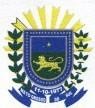 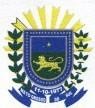 ANEXO IMODALIDADE:                      TERMO DE COLABORAÇÃO TERMO DE FOMENTOAPROVAÇÃOLocal: Data:Assinatura do Representante do Órgão/entidade PúblicoGOVERNO DO ESTADO DE MATO GROSSO DO SULPLANO DE TRABALHO CRONOGRAMA DE EXECUÇÃOANEXO IIMODALIDADE:                                             TERMO DE COLABORAÇÃOTERMO DE FOMENTOAUTENTICAÇÃOLocal: Data:Assinatura do Representante LegalGOVERNO DO ESTADO DEMATO GROSSO DO SUL                                                             PLANO DE TRABALHO PLANO DE APLICAÇÃOMODALIDADE:                                                      TERMO DE COLABORAÇÃO TERMO DE FOMENTOa)Pessoal e EncargosQUADRO DETALHADO DO CRONOGRAMA DE APLICAÇÃO DOS RECURSOSb) Material Permanentec) Material de Consumod) Serviços de Terceiros (Pessoa Jurídica)GOVERNO DO ESTADO DEMATO GROSSO DO SUL                         PLANO DE TRABALHO CRONOGRAMADE RECEITA E DESPESAMODALIDADE:                                                    TERMO DE COLABORAÇÃO TERMO DE FOMENTO 	CRONOGRAMA DE RECEITA 	 ORGÃO/ENTIDADEORGANIZAÇÃO DA SOCIEDADE CIVIL 	CRONOGRAMA DE DESPESA 	 ORGÃO/ENTIDADEORGANIZAÇÃO DA SOCIEDADE CIVILAUTENTICAÇÃOLocal: Data:Assinatura do Representante LegalGOVERNO DO ESTADO DOMATO GROSSO DO SUL             PRESTAÇÃO DE CONTASRELATÓRIO DE EXECUÇÃO DO OBJETOMODALIDADE:                                                  TERMO DE COLABORAÇÃOTERMO DE FOMENTOTipo de Prestação de Contas: PARCIAL - Periodo de Execução de      /      /        a       /      /FINAL - Periodo de Execuçãode      /      /        a       /      /1. INTRODUÇÃO:(Nome     da     Organização           da     Sociedade     Civil)                                      ,firmou     parceria     com     a                              (Orgão/Entidade Publico Estadual), através do Termo de Colaboração/Fomento nº                ,com vigência pelo período de (....) a (.....), tendo por objeto                                              , conforme Plano de Trabalho.2. DA PRESTAÇÃO DE CONTAS2.1DEMONSTRAÇÃO DO ALCANCE DAS METASAs metas referentes ao período (...) foram alcançadas, uma vez que (DESCREVER...);2.2 AÇÕES DESENVOLVIDASAs seguintes ações foram desenvolvidas para o cumprimento do objeto (ESPECIFICAR ...);2.3 DOCUMENTOS DE COMPROVAÇÃO DO CUMPRIMENTO OBJETOOs documentos que comprovam o cumprimento do objeto são: (descrever e anexar documentos, tais como listas de presença, fotos, vídeos, entre outros);2.4 - DOCUMENTOS DE COMPROVAÇÃO DA CUMPRIMENTO DA CONTRAPARTIDA (quando houver): Os documentos que comprovam o cumprimento da contrapartida são: (...)3. INFORMAÇÕES ADICIONAIS (quando exigidas no Plano de Trabalho para atendimento ao disposto no § 1º doart. 59 do Decreto Estadual nº ... - descrever e apresentar documentos comprobatórios referentes a:)3.1Impactos econômicos e sociais das ações desenvolvidas;3.2 Grau de satisfação do público-alvo;3.3 Possibilidade da sustentabilidade das ações4. CONSIDERAÇÕES FINAIS (se necessário):Apresentar neste campo as considerações finais deste Relatório de Execução do Objeto que se fizerem necessárias, tais como justificativas e/ou esclarecimentos complementares.5. AUTENTICAÇÃOAtesto a veracidade das informações/documentos apresentados, estando esta organização à disposição para eventuais esclarecimentos que se fizerem necessários.AUTENTICAÇÃOLocal: Data:Assinatura do Representante LegalGOVERNO DO ESTADODO MATO GROSSO DO SUL         PRESTAÇÃO DE CONTAS RELATÓRIO DE EXECUÇÃO FINANCEIRA DEMONSTRATIVO FÍSICO-FINANCEIROANEXO VI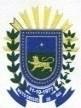 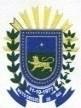 MODALIDADE:                                             TERMO DE COLABORAÇÃOTERMO DE FOMENTOORGANIZAÇÃO DA SOCIEDADE CIVILTipo de Prestação de ContasPARCIAL - Periodo de Execuçãode     /     /       a      /     /FINAL - Periodo de Execuçãode     /     /       a      /     /AUTENTICAÇÃOLocal: Data:Assinatura do Representante LegalGOVERNO DO ESTADO DE MATO GROSSO DO SULPRESTAÇÃO DE CONTAS RELATÓRIO DE EXECUÇÃO FINANCEIRARELAÇÃO DAS RECEITAS E DESPESAS REALIZADASANEXO VIIMODALIDADE:                                         TERMO DE COLABORAÇÃOTERMO DE FOMENTOORGANIZAÇÃO DA SOCIEDADE CIVIL                                                                                                                                                           N°Tipo de Prestação de ContasANUAL Periodo de Execuçãode      /      /        a       /      /FINAL - Periodo de Execuçãode      /      /        a       /      /RELAÇÃO DAS RECEITASRELAÇÃO DAS DESPESASAUTENTICAÇÃOLocal:Data:                                                                                                                                                                                                                            Assinatura do Representante LegalGOVERNO DO ESTADO DEMATO GROSSO DO SUL                   Prestação de Contas Relatório de ExecuçãoFinanceira Relação de Bens Adquiridos, Produzidos ou TransformadosANEXO VIIIMODALIDADE:                                                 TERMO DE COLABORAÇÃO TERMODE FOMENTOORGANIZAÇÃO DA SOCIEDADE CIVIL                                                                                                            NºANUAL - Periodo de Execuçãode      /      /        a       /      /FINAL - Periodo de Execuçãode      /      /        a       /      / 	AUTENTICAÇÃOLocal: Data:Assinatura do Representante LegalGOVERNO DO ESTADO DE MATO GROSSO DO SULPRESTAÇÃO DE CONTAS RELATÓRIO TÉCNICO DEMONITORAMENTO E AVALIAÇÃOANEXO IXMODALIDADE:                                               TERMO DE COLABORAÇÃOTERMO DE FOMENTOORGANIZAÇÃO DA SOCIEDADE CIVIL                                                                                                NºTÍTULO DO PROJETO OU ATIVIDADEPERIODO DE EXECUÇÃOInício:      /      /                                                                                    Fim:      /      /OVERNO DO ESTADO DEMATO GROSSO DO SUL                    PROCEDIMENTO DE MANIFESTAÇÃO DE INTERESSESOCIAL - PMISANEXO X2. INDICAÇÃO/AREA DO INTERESSE PÚBLICO ENVOLVIDO:3. OBJETIVO:AUTENTICAÇÃOLocal: Data:Assinatura do Responsável pelo PMIS1- DADOS CADASTRAIS1- DADOS CADASTRAIS1- DADOS CADASTRAIS1- DADOS CADASTRAIS1- DADOS CADASTRAISOrganização da Sociedade CivilOrganização da Sociedade CivilOrganização da Sociedade CivilOrganização da Sociedade CivilCNJPEndereçoEndereçoEndereçoEndereçoEndereçoCidadeEstadoCEPDDD/TelefoneFAXConta CorrenteBancoBancoAgênciaE-mailNome do Representante LegalNome do Representante LegalNome do Representante LegalNome do Representante LegalCPFRG / ÓrgãoCargoCargoE-mailE-mailRG / ÓrgãoCargoCargoEndereçoEndereçoEndereçoEndereçoCEP2- OUTROS PARTÍCIPES2- OUTROS PARTÍCIPES2- OUTROS PARTÍCIPES2- OUTROS PARTÍCIPESNomeNomeCNPJCNPJEndereçoEndereçoEndereçoDDD/TelefoneNome do Responsável pelo ProjetoNome do Responsável pelo ProjetoNome do Responsável pelo ProjetoCPFRG / ÓrgãoCargoE-mailE-mail3- DESCRIÇÃO DO PROJETO OU ATIVIDADE3- DESCRIÇÃO DO PROJETO OU ATIVIDADE3- DESCRIÇÃO DO PROJETO OU ATIVIDADEArea de Atendimento:Orgão/Entidade Financiador:Orgão/Entidade Financiador:Título do Projeto/ AtividadePeríodo de ExecuçãoPeríodo de ExecuçãoTítulo do Projeto/ AtividadeInícioFimTítulo do Projeto/ AtividadeObjeto da ParceriaObjeto da ParceriaObjeto da ParceriaDescrição da RealidadeForma de Execução das AçôesDescrição de Metas QuantitativasDefinição dos IndicadoresDescrição da RealidadeForma de Execução das AçôesDescrição de Metas QuantitativasDefinição dos IndicadoresDescrição da RealidadeForma de Execução das AçôesDescrição de Metas QuantitativasDefinição dos IndicadoresAUTENTICAÇÃOLocal: Data:Assinatura do Representante Legal da Organização da Sociedade CivilAUTENTICAÇÃOLocal: Data:Assinatura do Representante Legal da Organização da Sociedade CivilAUTENTICAÇÃOLocal: Data:Assinatura do Representante Legal da Organização da Sociedade CivilCRONOGRAMA DE EXECUÇÃO FÍSICO (META, ETAPA, FASE)CRONOGRAMA DE EXECUÇÃO FÍSICO (META, ETAPA, FASE)CRONOGRAMA DE EXECUÇÃO FÍSICO (META, ETAPA, FASE)CRONOGRAMA DE EXECUÇÃO FÍSICO (META, ETAPA, FASE)CRONOGRAMA DE EXECUÇÃO FÍSICO (META, ETAPA, FASE)CRONOGRAMA DE EXECUÇÃO FÍSICO (META, ETAPA, FASE)CRONOGRAMA DE EXECUÇÃO FÍSICO (META, ETAPA, FASE)MetaEtapaFaseDescrição da Meta, Etapa ou FaseIndicador FísicoIndicador FísicoDuraçãoDuraçãoMetaEtapaFaseDescrição da Meta, Etapa ou FaseUnidadeQuant.InícioTérminoCRONOGRAMA DE APLICAÇÃO FINANCEIRACRONOGRAMA DE APLICAÇÃO FINANCEIRACRONOGRAMA DE APLICAÇÃO FINANCEIRACRONOGRAMA DE APLICAÇÃO FINANCEIRAMetaEspecificaçãoOrgão/Entidade R$Organização da Sociedade CivilR$TOTAL GERALTOTAL GERALR$R$MetaEtapaFaseEspecificaçãoQdadeUnidade deMedidaCusto UnitárioCusto TotalRecursosRecursosMetaEtapaFaseEspecificaçãoQdadeUnidade deMedidaCusto UnitárioCusto TotalParceiro PúblicoParceiro PrivadoSUBTOTALSUBTOTALSUBTOTAL0.000.000.00MetaEtapaFaseEspecificaçãoQdadeUnidade deMedidaCusto UnitárioCusto TotalParceiro PúblicoParceiro PrivadoSUBTOTALSUBTOTALSUBTOTAL0.000.000.00MetaEtapaFaseEspecificaçãoQdadeUnidade deMedidaCusto UnitárioCusto TotalRecursosRecursosMetaEtapaFaseEspecificaçãoQdadeUnidade deMedidaCusto UnitárioCusto TotalParceiro PúblicoParceiro PrivadoSUBTOTALSUBTOTALSUBTOTAL0.000.000.00MetaEtapaFaseEspecificaçãoQdadeUnidade deMedidaCusto UnitárioCusto TotalRecursosRecursosMetaEtapaFaseEspecificaçãoQdadeUnidade deMedidaCusto UnitárioCusto TotalParceiro PúblicoParceiro PrivadoSUBTOTALSUBTOTALSUBTOTAL0.000.000.00TOTAL GERALTOTAL GERALR$R$R$Deverão ser acrescentadas quantas planilhas forem necessárias, de acordo com os elementos de despesa, mencionados no Cronograma de aplicação.Deverão ser acrescentadas quantas planilhas forem necessárias, de acordo com os elementos de despesa, mencionados no Cronograma de aplicação.Deverão ser acrescentadas quantas planilhas forem necessárias, de acordo com os elementos de despesa, mencionados no Cronograma de aplicação.Deverão ser acrescentadas quantas planilhas forem necessárias, de acordo com os elementos de despesa, mencionados no Cronograma de aplicação.Deverão ser acrescentadas quantas planilhas forem necessárias, de acordo com os elementos de despesa, mencionados no Cronograma de aplicação.Deverão ser acrescentadas quantas planilhas forem necessárias, de acordo com os elementos de despesa, mencionados no Cronograma de aplicação.Deverão ser acrescentadas quantas planilhas forem necessárias, de acordo com os elementos de despesa, mencionados no Cronograma de aplicação.Deverão ser acrescentadas quantas planilhas forem necessárias, de acordo com os elementos de despesa, mencionados no Cronograma de aplicação.Deverão ser acrescentadas quantas planilhas forem necessárias, de acordo com os elementos de despesa, mencionados no Cronograma de aplicação.MetaEtapa/Fase1º Trimestre2º Trimestre3º Trimestre4º TrimestreTotal da MetaTOTALTOTALMetaEtapa/Fase1º Trimestre2º Trimestre3º Trimestre4º TrimestreTotal da MetaTOTALTOTALMetaEtapa/Fase1º Trimestre2º Trimestre3º Trimestre4º TrimestreTotal da MetaTOTALTOTALMetaEtapa/Fase1º Trimestre2º Trimestre3º Trimestre4º TrimestreTotal da MetaTOTALTOTALPoderá ocorrer casos em que o desembolso não seja trimestral. Nesse caso o quadro deverá ser preenchido de acordo com a necessidade prevista para execução.Poderá ocorrer casos em que o desembolso não seja trimestral. Nesse caso o quadro deverá ser preenchido de acordo com a necessidade prevista para execução.Poderá ocorrer casos em que o desembolso não seja trimestral. Nesse caso o quadro deverá ser preenchido de acordo com a necessidade prevista para execução.Poderá ocorrer casos em que o desembolso não seja trimestral. Nesse caso o quadro deverá ser preenchido de acordo com a necessidade prevista para execução.Poderá ocorrer casos em que o desembolso não seja trimestral. Nesse caso o quadro deverá ser preenchido de acordo com a necessidade prevista para execução.Poderá ocorrer casos em que o desembolso não seja trimestral. Nesse caso o quadro deverá ser preenchido de acordo com a necessidade prevista para execução.Poderá ocorrer casos em que o desembolso não seja trimestral. Nesse caso o quadro deverá ser preenchido de acordo com a necessidade prevista para execução.F Í S I C OF Í S I C OF Í S I C OF Í S I C OF Í S I C OF Í S I C OF Í S I C OF Í S I C OMETAETAPA FASEDESCRIÇÃOUNID.NO PERÍODONO PERÍODOATÉ O PERÍODOATÉ O PERÍODOMETAETAPA FASEDESCRIÇÃOUNID.PROGRAMADOEXECUTADOPROGRAMADOEXECUTADOF I N A N C E I R OF I N A N C E I R OF I N A N C E I R OF I N A N C E I R OF I N A N C E I R OF I N A N C E I R OF I N A N C E I R OF I N A N C E I R OF I N A N C E I R OF I N A N C E I R OMETAETAPA FASEREALIZADO NO PERÍODOREALIZADO NO PERÍODOREALIZADO NO PERÍODOREALIZADO NO PERÍODOREALIZADO ATÉ O PERÍODOREALIZADO ATÉ O PERÍODOREALIZADO ATÉ O PERÍODOREALIZADO ATÉ O PERÍODOMETAETAPA FASEPARCEIRO PÚBLICOPARCEIRO PRIVADOOUTROSTOTALPARCEIRO PÚBLICOPARCEIRO PRIVADOOUTROSTOTALTotal GeralTotal GeralTotal GeralTotal GeralTotal GeralTotal GeralTotal GeralTotal GeralTotal GeralRECURSOS1° Trimestre2° Trimestre3° Trimestre4° TrimestreTOTALRECURSON°NOME DO FAVORECIDOCNPJ/CPFDOCUMENTODOCUMENTODOCUMENTOPAGAMENTOPAGAMENTOPAGAMENTORECURSON°NOME DO FAVORECIDOCNPJ/CPFTIPON°DATAFORMADATAVALORTOTALTOTALTOTALTOTALTOTALTOTALTOTALTOTALTOTALDOCUMENTODOCUMENTODOCUMENTOESPECIFICAÇÃO DOS BENSQTDEVALOR - R$VALOR - R$TIPONºDATAESPECIFICAÇÃO DOS BENSQTDEUNITÁRIOTOTALTOTALTOTALTOTALTOTALTOTALTOTALTOTALTOTAL ACUMULADOTOTAL ACUMULADOTOTAL ACUMULADOTOTAL ACUMULADOTOTAL ACUMULADOTOTAL ACUMULADOTOTAL ACUMULADOA) DESCRIÇÃO SUMÁRIA DAS ATIVIDADES E METAS ESTABELECIDAS:B) VALORES TRANSFERIDOS PELA ADMINISTRAÇÃO PÚBLICA:C) ANÁLISE DO ALCANCE DAS METAS E RESULTADOS ESTABELECIDOSD) ANÁLISE DOS DOCUMENTOS COMPROBATÓRIOS DAS DESPESAS (quando for o caso)E) ANÁLISE DE EVENTUAIS AUDITORIAS REALIZADAS PELO CONTROLE INTERNO E EXTERNO (quando for o caso)F) FOTOS, VÍDEOS, PUBLICAÇÕES E OUTRAS MÍDIAS SOBRE O PROJETOG) OS EFEITOS DA PARCERIA NA REALIDADE LOCAL (quando exigido no Plano de Trabalho), REFERENTES:- aos impactos econômicos ou sociais;- ao grau de satisfação do público alvo;- à possibilidade de sustentabilidade das ações após a conclusão do objeto.H) CONCLUSÃO DA AVALIAÇÃO:I) PROVIDÊNCIAS OU RECOMENDAÇÕES:AUTENTICAÇÃOLocal: Data:Assinatura do Gestor da Parceria1. IDENTIFICAÇÃONOME DA ORGANIZAÇÃO DA SOCIEDADE CIVIL, MOVIMENTO SOCIAL OU CIDADÃOCPF/ CNPJ NºENDEREÇO                                                                                                           TEL:REPRESENTANTE LEGAL:4. DESCRIÇÃO DO PMIS4.1 diagnóstico da realidade que se quer modificar, aprimorar ou desenvolver4.2  indicação da viabilidade4.3 dos custos4.4 dos benefícios4.5 dos prazos de execução5. DECLARO ESTAR CIENTE DE QUE O PMIS:5.1 não implicará necessariamente na execução do chamamento público, que acontecerá de acordo com os interesses da Administração Pública5.2 não criará, qualquer direito ao ressarcimento dos valores envolvidos na elaboração deste PMIS5.3 poderá ser revogado, a qualquer momento, em razão de oportunidade e/ou conveniência da AdministraçãoPública5.4 deverá ter correspondência entre a ação de interesse público e as competências e finalidades do órgão ou da entidade da administração pública